BIO20.4.2020 - 24.4.2020Ďalší pracovný list je k téme Hmyz žijúci vo vode a na brehu. S porozumením  si prečítajte učivo z učebnice a následne vyplňte pracovný list. Všetky doteraz vyplnené pracovné listy mi môžete doručiť osobne alebo prostredníctvom niekoho z rodiny či kamaráta, každý pondelok od 10.00 do 11.00. Nezabudnite sa podpísať! 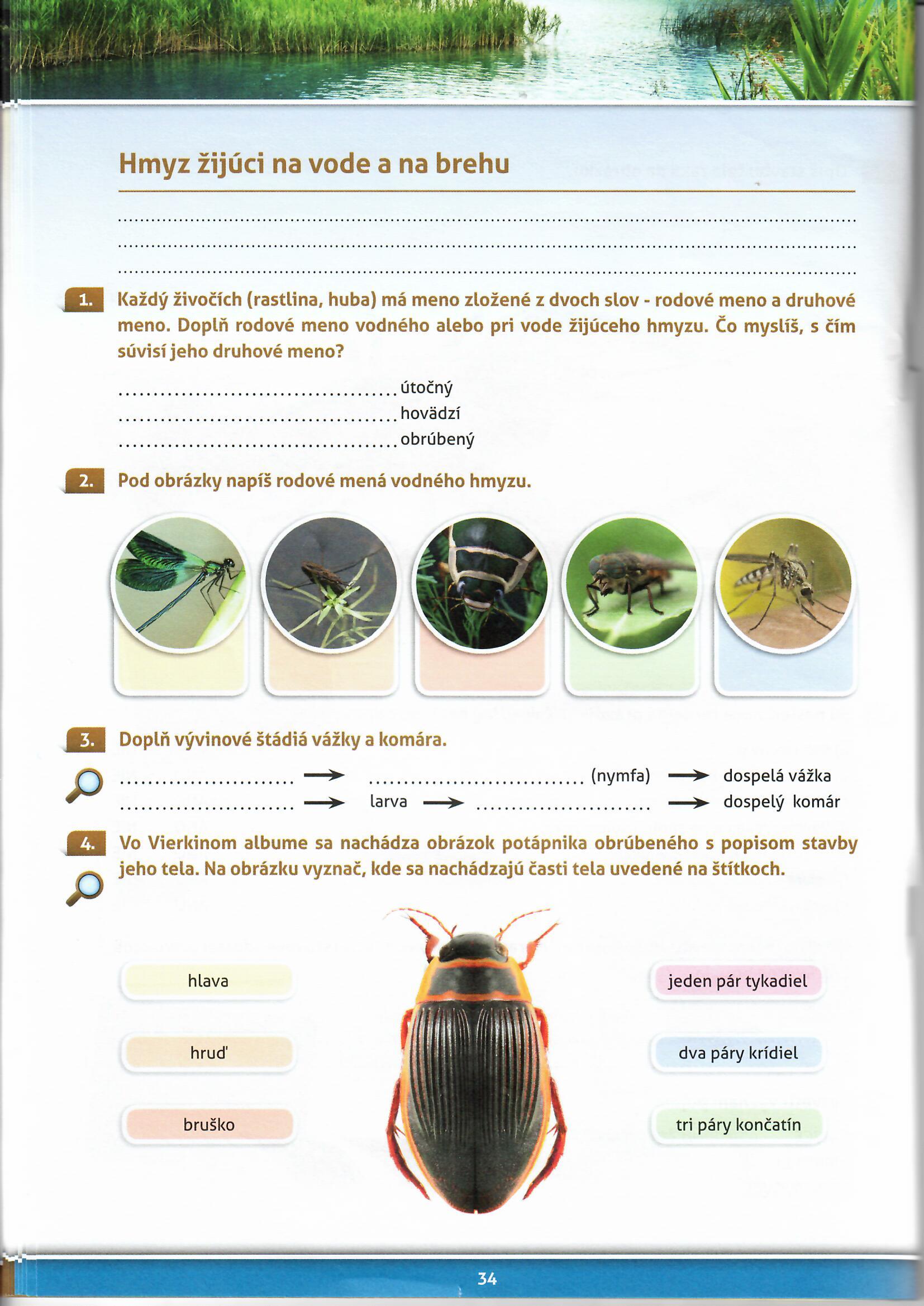 OBN 5.ATermin:20.4-24.4.2020OBN 5.BSamo testovanie úloh tematického celkuMOJA  RODINAstr.34- str.35 II. Over si získané vedomosti, úlohy 1. až 11.               Napísať odpovede do zošita, správnosť overiť v učebnici v tematickom celku                MOJA  RODINA, podľa pokynov v učebnici(na konci za otázkami)MATEMATIKANadpis: Odčitujeme pod sebou väčšie číslaRiešte úlohy: str. 33/1, 2 (treba príklady na mínus).V.A - Geografia20.4. -  Opakovanie Typy krajínPrečítajte si text v učebnici na zopakovanie (str.58-89)+ poznámky v zošite.Vypracujte úlohy.1.Ktoríé typy krajiny sú podľa vás najvhodnejšie pre život človeka? Skúste napísať aj prečo si to myslíte.2. Napíšte v ktorých typoch krajín prevláda tráva.3.Prečo sa dažďové pralesy nazývajú aj pľúca Zeme?22.4- Opakovanie Typy krajínVlastné pexeso - Z výkresu A4, si žiaci nastrihajú štvorce 5x5cm. Spravia dvojice a na každú dvojicu nakreslia čo najpodobnejší obrázok jedného zvieraťa(môžete si živočíchov vyberať zo všetkých oblastí). Fantázií sa medze nekladú, nech je to farebné Druhá strana ostáva čistá. Po príchode do školy sa spolu zahráme, zatiaľ sa môžete zahrať s rodičmi a súrodencami.5.A, od 20.4.-24.4.2020Slovenský jazyk Keďže už viete, že sa asi do škôl nevrátime, musíme aj takouto formou prebrať nové učivo.Do zošitov napísať nadpis:Akostné prídavné mená, str. 93 -94Opísať Zapamätajte si (teóriu) zo strany 94.Písomne vypracujte do zošitov:Str. 93/ 4 aKožená bunda je taká, ktorá je z kože. Drevený stôl je taký, ktorý je z dreva. (Pokračuj z učebnice ďalej. )Napíš do zošita:Doplňovali sme vzťahové prídavné mená. Vieme z čoho vznikli.  4/b, str.94Čierne topánky sú také, ktoré sú čierne. Malý psík je taký, ktorý je malý. (Pokračuj z učebnice ďalej. )Napíš do zošita:Doplňovali sme akostné prídavné mená. Nevieme z čoho vznikli. Vypracuj na strane 94/5. cv.Voda – prudká vodaStrom – suchý stromPokračuj ďalej z učebnice.Napíš nadpis:Stupňovanie prídavných mien, str. 95Opíš do zošita:Zapamätajte si, str. 95Opíš:Pravidelné stupňovanie:stupeň -  veľký		1. stupeň- malý			stupeň -  väčší			2. stupeň – menší		stupeň-  najväčší		3. stupeň – najmenší		Nepravidelné stupňovanie:stupeň – pekný stupeň – krajšítupeň – najkrajšíSkús vystupňovať prídavné mená: dobrý, okrúhly.LiteratúraNapísať do zošitov:Matej kráľ a bača, historická povesť (str. 92-94)Prečítať povesť. Urobte písomne zápis:Lit. druh: epikaLit. forma: Lit. žáner: historická povesťTéma: Hlavná myšlienka:Hrdinovia: Napísať do zošitov:Detvan a Jánošíkov poklad, miestna povesť (str.95-97)Prečítať povesť. Urobte písomne zápis:Lit. druh: epikaLit. forma: Lit. žáner: historická povesťTéma: Hlavná myšlienka:Hrdinovia: Opíš zo strany 98 Zapamätajte si.Vypracované úlohy zo slovenčiny aj literatúry odfoť a pošli na môj mail alebo Messenger. Ja si značím kto mi poslal úlohy. Budem ich aj komentovať. Napíšem Vám spätnú väzbu. 